KTK – ohjeet ja kuvatTASAPAINOILU TAAKSEPÄIN
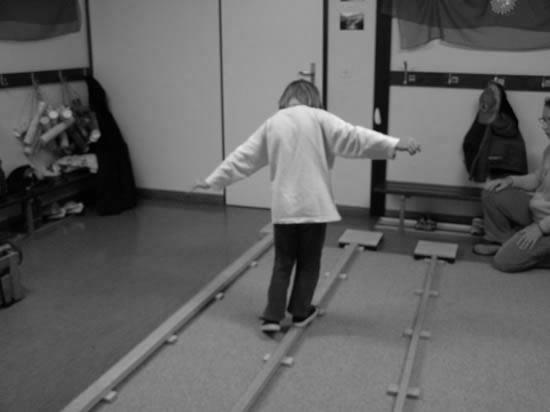 ValmistautuminenOhjaaja asettaa valmiiksi kolme palkkia (leveys 6 cm, 4,5 cm, 3 cm). Ensin tehtävässä käytettävän 6 cm leveän palkin päätyyn kiinnitetään tehtävän 4 levy.Laita palkit noin metrin päähän seinästä (aloituspaikka)Testin suoritusKutakin palkkia pitkin kuljetaan takaperin 3 hyväksyttyä suorituskertaa. Ohjaaja demonstroi tehtävän tasapainoilemalla etuperin 6 cm:n levyisellä palkilla päätylevylle asti, jolla seisoo hetken jalat yhdessä ja sitten tasapainoilee takaperin palkkia pitkin.Kullakin eri levyisellä palkilla lapsi harjoittelee ohjaajan mallin mukaan; kerran etuperin ja takaperin.Testiä harjoiteltaessa lapsen tulee kulkea taaksepäin palkin päähän asti (jos astuu lattiaan, jatkaa samasta kohdasta), jotta hän oppii arvioimaan palkin pituuden ja tottuu tasapainoiluun.Mutta jos lapsi 3 varsinaisen testikerran aikana astuu sivuun palkilta tai kiinnikkeille toisella tai molemmilla jaloilla, hänen on siirryttävä takaisin päätylevylle ja aloitettava seuraava yritys, Kutakin palkkia kohden esiharjoituskertoja on 1 eteenpäin ja 1 taaksepäin, suoritusta mitattaessa tasapainoillaan 3 x taaksepäin. Yhteensä siis arvioidaan 9 hyväksyttyä suoritusta.Ohjeistusharjoitellaan ensin tasapainoiluakulje palkkia etuperin levylle astijää sinne rauhassa seisomaan, jalat vierekkäinsitten kuljet varovasti takaperin palkkia pitkin ja yrität olla astumatta sivuunkun on harjoiteltu, menet taas levylle seisomaan ja kuljet palkkia takaperinminä lasken montako askelta pääset astumatta sivuunjos kosket jalalla lattiaa tai palkin alla olevia kiinnikkeitä, siirryt heti takaisin levylle ja aloitat alustaArviointi Takaperin kuljettaessa askelten lukumäärä lasketaan seuraavasti:lapsi seisoo rauhassa päätylevylläensimmäisen jalan siirtoa ei lasketa pisteeksivasta kun toinen jalka siirtyy levyltä palkille (varsinainen tasapainoilu alkaa), ohjaaja laskee ääneen pisteet (askeleet)askeleet lasketaan kunnes jompikumpi jalka osuu sivuun tai lapsi pääsee 8 pisteeseen (130 lapsesta ei kukaan kulkenut 3 metrin palkkia alle 8 askeleella)jos lapsi kulkee palkin alle 8 askeleella hänelle merkitään 8 pistettäTuloksetTulokset kolmesta hyväksytystä suorituksesta per palkki kirjataan testauspäiväkirjaan ja lasketaan yhteen. Kunkin palkin summat lisätään lopuksi tutkimuslomakkeen kokonaispistemäärään.Kutakin suorituskertaa ja palkkia kohti voi saada max 8 pistettä, kokonaispistemäärä on siis 3 x 3 x 8=72.Jos ohjaajalla on syytä epäillä, että lapsi on astunut sivuun esim. epähuomiossa ennen kuin hänen taitonsa edellyttäisivät, voidaan suoritus uusia, mutta vain 1-2 kertaa.YHDELLÄ JALALLA HYPPELY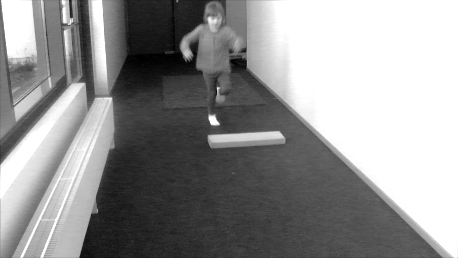 ValmistautuminenOhjaaja asettaa 12 superlonlevyä valmiiksi.Testin suoritusHypätään yhdellä jalalla yhden tai useamman superlonlevyn yli.Ohjaaja näyttää tehtävän hyppäämällä superlonlevyn yli yhdellä jalalla. Vauhtia otetaan noin 1.5 metriä ja levy on poikittain hyppysuuntaan nähden.Arvioitavien suoritusten aloituskorkeus riippuu esiharjoitusten tuloksesta ja lasten iästä. Näin eri-ikäisille lapsille tulee suunnilleen sama määrä yrityksiä ennen kuin he saavuttavat max. suoritustasonsa. Molemmilla jaloilla esiharjoitellaan 1-2 kertaa.Yli 6-vuotiailla 1-2 esiharjoituskertaa 5cm:n korkeudelta (1 superlonlevy) molemmilla jaloilla erikseen. Jollei harjoitushyppy onnistu, 1. testihypyn aloituskorkeus = 0 cm;  jos harjoitushypyt onnistuvat, lapsi aloittaa testihypyt iälle suositeltavasta aloituskorkeudesta.Jollei 1. testihyppy onnistu suositellusta aloituskorkeudesta, yritys mitätöidään ja lapsi aloittaa 1. hyväksytyn yrityksen 5 cm:stä.Suositeltavat aloituskorkeudet:7v 	10cm	kaksi levyä8v	15cm	kolme levyä9v	20cm	neljä levyä10v	25cm	viisi levyäLapsi tarvitsee noin 1.5 m vauhdinottoon ennen hyppyä. Ohjaaja painaa levyä aluksi näkyvästi, niin että lapsi ymmärtää tehtävän olevan vaaraton. Lapsen on hypättävä ylityksen jälkeen vähintään 2 x samalla jalalla, vasta tämän jälkeen tehtävä katsotaan hyväksytyksi. Jos ohjaaja arvelee, ettei lapsi ole ymmärtänyt kahden jälkihypyn kuuluvan suoritukseen, suoritus voidaan mitätöidä ja uusia, kun se on vielä kerran ohjeistettu ymmärrettävästi.Kukin korkeus korkeintaan 3 yritystä per jalka.OhjeistusAla hyppiä yhdellä jalalla tästä hyppää vauhdilla yhdellä jalalla superlonien yli ja jatka vielä sen jälkeen vähintään 2 hyppyä samalla jalalla Koko aikana et saa koskea toisella jalalla maahan, se katsotaan virheeksiArviointiKussakin korkeudessa suoritus arvioidaan seuraavasti:onnistunut 1. yritys	3 pistettäonnistunut 2. yritys	2 pistettäonnistunut 3. yritys	1 piste5cm ja korkeammissa aloituskorkeuksissa:jos 1. yritys onnistuu, kaikista alemmista korkeuksista annetaan 3 pistettä, koska oletetaan, että myös ne olisivat ylittyneetnäin vanhempien lasten ei tarvitse hypätä selvästi useampia kertoja kuin nuorempienSuoritys on hylättyjos toinen jalka koskee maatajos superlonit kaatuvatvähemmän kuin 2 hyppyä ylityksen jälkeen yhdellä jalallaJos 3 yritystä epäonnistuu tietyssä korkeudessa, tehtävää jatketaan vain, jos kahdesta aiemmasta korkeudesta on saatu yhteensä vähintään 5 pistettä. Muuten tehtävä lopetetaan. Tämä koskee erikseen vasenta ja oikeaa jalkaa. Pisteet kirjataan testauspäiväkirjaan ja lasketaan lopuksi yhteen.Mikäli lapsi hyppää yli 12 superlonlevystä, niin (60 cm) maksimipistemäärä on 39 per jalka eli yhteensä 78 pistettä.SIVUTTAINEN TASASJALKAHYPPELY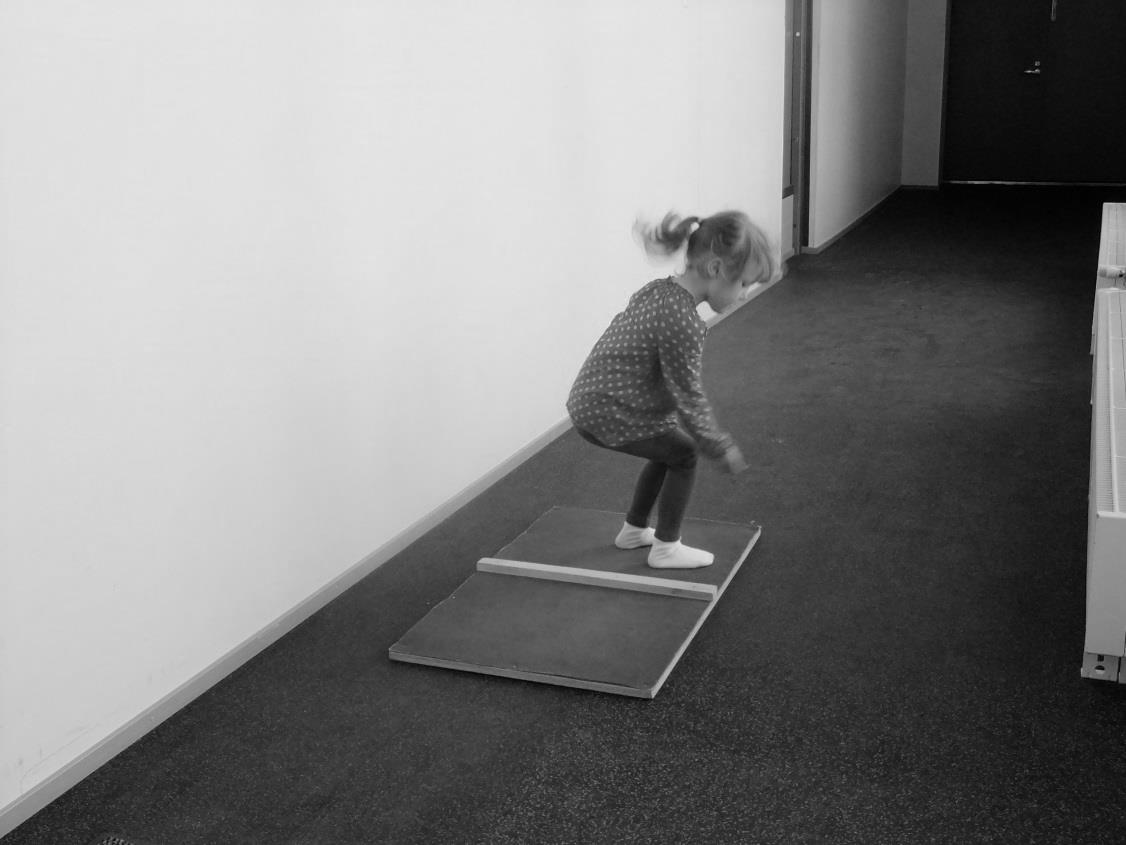 ValmistautuminenOhjaaja asettaa kumimaton lattialle ja ottaa sekuntikellon esille.Testin suoritusHypitään tasajalkaa edestakaisin sivuttain puuriman yli mahdollisimman nopeasti 15 sekunnin aikana.Ohjaaja näyttää suorituksen asettumalla maton toiselle puolelle riman viereen ja hyppimällä tasajalkaa edestakaisin sen yli.Esiharjoitus 5 hyppyä.Huomioijalkojen eriaikaista lattiasta irtautumista tai alastuloa on vältettävä, mutta sitä ei katsota virheeksi, jos molemmat jalat kuitenkin viedään riman yli toiselle puolelleohjaaja kuitenkin tällöin neuvoo tehtävän suorituksen lapselle uudelleen ymmärrettävästijos lapsi koskettaa rimaa, astuu ulos matolta tai keskeyttää hetkeksi, suoritusta ei keskeytetä, vaan ohjaaja kehottaa lasta välittömästi jatkamaan (”Jatka, jatka”)jollei lapsi edelleenkään noudata ohjeita, suoritus keskeytetään, ohjeistus ja demonstraatio toistetaan, minkä jälkeen lapsi yrittää uudestaanjos suoritukseen vaikuttavat ulkoiset häiriötekijät (esim. yhtäkkinen melu), suoritus mitätöidään ja toistetaan, max 2 mitätöityä suoritustaYhteensä 2 hyväksyttyä suoritustaasetu jalat yhdessä riman viereen seisomaankun annan merkin, ala hyppiä sivuttain riman yli edestakaisin niin nopeasti kuin pystytlopeta kun sanon SEISjos astut vahingossa rimalle, älä lopeta vaan jatka hyppimistäArviointiTestauspäiväkirjaan merkitään kahden hyväksytyn 15 sekunnin pituisen suorituskerran hyppyjen määrä (hyppy yhteen suuntaan = 1 piste, takaisin = 2. pist jne)Kahden hyväksytyn suorituksen hyppyjen määrät lasketaan yhteen.SIVUTTAINEN SIIRTYMINEN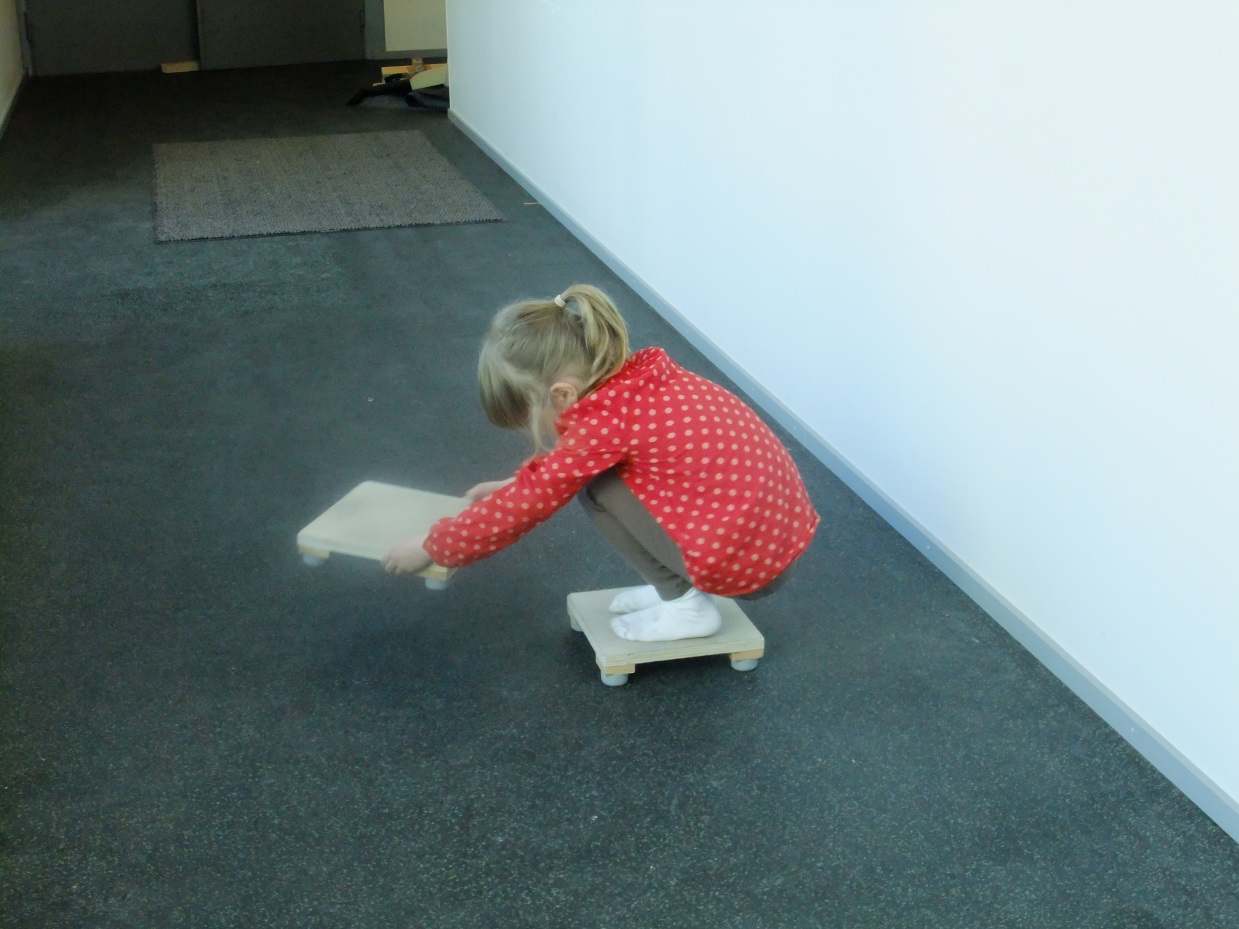 ValmistautuminenLevyt asetetaan lattialle vierekkäin, väliin jää noin ½ levyn leveyttä. Siirtymissuunnassa on oltava 3-4 metriä tilaa. Sekuntikello valmiina.Testin suoritusTehtävään kuuluu 2 hyväksyttyä suoritusta, kumpikin 20 sekuntialevyjä siirretään mahdollisimman monta kertaa sivuttain toistensa yliohjaaja näyttää ensin:ohjaaja asettuu (edessään olevalle) oikeanpuoleiselle levylleottaa molemmilla käsillä kiinni vasemmanpuoleisesta levystä ja siirtää sen oikealle puolelleensitten hän siirtyy tuolle oikeanpuoleiselle levylle, tarttuu vasempaan levyyn jne.lapsi saa päättää onko siirtymissuunta oikealle vai vasemmalle, mutta se on sama kummallakin suorituskerrallaohjaaja korostaa, että kyse on ennen kaikkea nopeudesta, esim. levyn asettaminen liian kauan/lähelle/suoraan voi hidastaa suoritusta2 suoritusta peräkkäin, kumpikin 20 sekuntiasuoritusten välillä ainakin 10 sekunnin taukoohjaaja laskee pisteet ääneenohjaaja on kasvokkain lapseen päin (mielellään max 2 metrin päässä) ja siirtyy mukana lapsen valitsemaan suuntaannäin levyt siirtyvät sivusuunnassa eivätkä eteenpäinvoit käyttää hyväksesi myös lattiassa olevia viivoja, jotta suoritus varmasti siirtyy sivusuunnassaohjaajan demonstraation jälkeen seuraa harjoitteluvaihe, jossa lapsi siirtää levyä 3-5 kertaaHuomioitavaajos ulkoiset häiriötekijät vaikuttavat merkittävästi lapsen tarkkaavaisuuteen, suoritusta ei arvostella ja se uusitaanjos lapsi ottaa tukea kädellä, koskee lattiaan jalalla, kompuroi, kaatuu tai siirtää levyn yhdellä kädellä, ohjaaja kehottaa lasta jatkamaan (”JATKA, JATKA”)jos lapsi käyttää toistuvasti vain yhtä kättä levyn siirtämiseen, ohjaaja korjaa heti ”Käytä molempia käsiä”jollei lapsi edelleenkään noudata ohjeita, suoritus keskeytetään ja toistetaan ohjeistuksen tai demonstraation jälkeenmax 2 mitätöityä suoritustaOhjeistusnyt siirrytään ison vesilammikon yli kastelematta jalkojaastu tälle levylletartu molemmin käsin toiseen levyyn ja siirrä se toiselle puolellesisitten siirryt sille levylle, jonka siirsit, ja siirrät ensimmäisen levyn sen yli viereesiharjoitellaan ensinminä lasken pisteet ääneenyritä siirtää levyjä mahdollisimman monta kertaa, koska kerrata lasketaanjalat eivät saa osua lattiaankun olen antanut merkin, ala siirtää levyjä niin nopeasti kuin pystyt, kunnes sanon SEISArviointilasketaan sekä vanerilevyn että vartalon siirtokerrat kummankin 20 sekunnin suorituksen aikana1. piste kun vasemmalta siirretty levy koskee lattiaa lapsen ollessa oikealla puolella2. piste kun lapsi on siirtänyt molemmat jalkansa seuraavalle levylle3. piste kun lapsi on taas siirtänyt levyn vasemmalta oikealle jne.Kahden hyväksytyn kokonaissuorituksen pisteet merkitään testauspäiväkirjaan ja lasketaan yhteen.